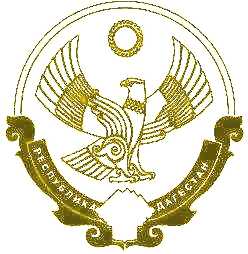 РЕСПУБЛИКА ДАГЕСТАН«ХАСАВЮРТОВСКИЙ РАЙОН»МБОУ «Ичичалинская СОШ им.Б.Г.Битарова»368036  Хасавюртовский район    Республика Дагестан     МО «с.Цияб Ичичали»   ул.Жалалудина Зубаирова 35Аichichali2012@mail.ru           ИНН 0534030040        ОГРН 1020501766372__________________________________________________________________                                                                                                     от 23.06.2022г.                                                                                                              ПРИКАЗ № 294О выдаче аттестатов об основном общем образованииНа основании Приказа Минпросвещения России и Рособрнадзора № 189/1513 от 07.11.2018 г. «Об утверждении Порядка проведения государственной итоговой аттестации по образовательным программам основного общего образования», пункта 1 части 1 статьи 61 Федерального закона от 29.12.2012 № 273-ФЗ «Об образовании в Российской Федерации», приказа Минпросвещения России от 05.10.2020 № 546 «Об утверждении Порядка заполнения, учета и выдачи аттестатов об основном общем и среднем общем образовании и их дубликатов», решения педагогического совета МБОУ «Ичичалинская СОШ им.Б.Г.Битарова» (протокол № 7 от 20.06.2022г.),ПРИКАЗЫВАЮ:1. Считать завершившим обучение по образовательным программам основного общего образования обучающихся 9-х классов по списку согласно Приложению №1.2. Выдать аттестаты об основном общем образовании и приложения к ним обучающимся 9-х классов, успешно выдержавшим ГИА-9 2022 года.3. Выдать аттестаты с отличием и приложения к ним обучающимся 9-х классов, успешно выдержавшим ГИА-9 2022 года и имеющим итоговые годовые отметки «отлично» по всем предметам учебного плана основного общего образования, согласно Приложению №2.4. Отчислить обучающихся 9-х классов в связи с завершением обучения по программам основного общего образования по списку согласно Приложению №1.5. Контроль исполнения настоящего приказа оставляю за собой.Директор                                            Идрисова Х.С.Приложение № 1 к приказуОт 20.06.2022 №294Список обучающихся 9-х классовПриложение № 2 к приказуОт 20.06.2022 №294Список обучающихся 9-х классов, претендующих на аттестат с отличием№ п/пклассФИОДата рождения9Алиев  Ибрагим  Рамазанович24.01.20079Алиев Магомед Салманович18.12.20069Гамзатова Айшат Юсуповна31.03.20079Гитинова Маряьм Исаевна20.09.20069Гитинов Гасан Султанович12.09.20069Гитинов Шамиль Султанович12.09.20069Далгатова  Патимат Руслановна17.01.20079Киримханова Мадина Бай-Алиевна21.03.20079Магомедов Мовлидин Хабибович29.03.20069Магомедов Сайпудин Элмирзаевич21.05.20079Махмудов Магомед Муратович19.05.20069Нурмагомедова Сакинат Нурмагомедовна10.01.20079Расулов Батир Расулович22.10.20069Шарипов Джунай Атабаевич08.01.20079Алиев Расул Шахбанович16.07.20069Амагаева Хатима Расуловна22.08.20079Асадулаева Саният Башировна24.10.20069Ахмедибиров Мухаммад Ахмедибирович03.01.20069Битаров Битар Зулпукарович12.12.20069Галбацова Асият Галбацовна11.07.20069Ибрагимов Исхак Баширович03.05.20079Ибрагимгаджиева Ханзадай Магомедовна24.12.20069Курбанова Алпату Заурбековна30.08.20069Мажидова Баху Салмановна11.02.20079Махмудов Сайгит Расулович22.10.20069Пахруева Хатимат Расуловна17.06.20069Саитдибиров  Гаджи Саитдибирович19.07.20069Шарудинов Садрудин Темирханович03.03.2007№ п/пклассФИОДата рождения9Амагаева Хатима Расуловна22.08.20079Битаров Битар Зулпукарович12.12.20069Магомедов Сайпудин Элмирзаевич21.05.2007